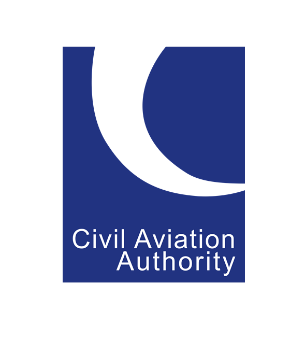 UNITED KINGDOM
A Member of the European Union
CIVIL AVIATION AUTHORITY
AERODROME CERTIFICATE

Certificate Reference: UKEG** - 001
Pursuant to Regulation (EC) No 216/2008 of the European Parliament and of the Council and the Commission Regulation (EC) No **/**** for the time being in force and subject to the conditions specified below, The United Kingdom Civil Aviation Authority hereby certifies that:
(NAME OF AERODROME)
is authorised to operate ***** Aerodrome in accordance with the provisions of Regulation (EC) No 216/2008 and its Implementing Rules, the aerodrome certification basis, the terms of the certificate and the aerodrome manual.
This certificate shall remain valid for an unlimited duration, unless it is surrendered or revoked.
Date of original issue ..........................................................................................
Revision number .................................................................................................
Signed ..................................................................................................................For the UK Civil Aviation Authority
Aerodrome Licence Issue01 Proof01 1 June 2013 TERMS OF THE CERTIFICATETERMS OF THE CERTIFICATECertificate Reference UKEG** – 001Aerodrome Name and ICAO
location indicator*****
EG**Conditions to operateRunway declared distances
ASDA, LDA, TODA, TORA in
metres for each runway, including
intersection take-off if applicableTypes of approachesAerodrome reference codeScope of aircraft operations
with a higher aerodrome
reference code letterRescue and firefighting level of
serviceOther